GUÍA DE INGLÉS¿QUÉ APRENDEREMOS?¿Qué necesito saber?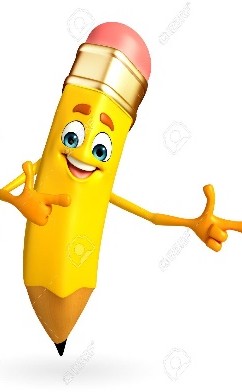 Entonces:Identificar es: Establecer, demostrar, reconocer la identidad de cosa, persona, objeto, etc Entendemos por: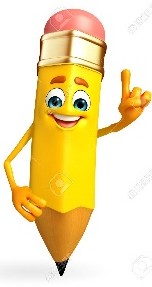 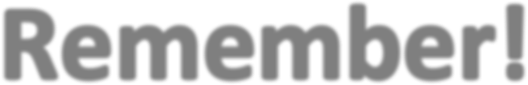 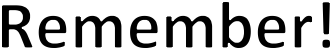 Verbo “to be” (Verb to be)	Algunos intereses son:(to be  ser o estar)	(Some interests are)Algunas instrucciones en clases son: (Some classroom instructions are)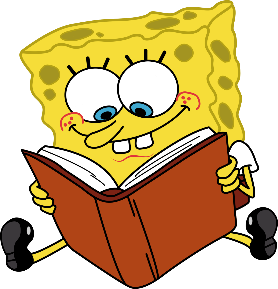 Complete the sentences using the verb to be. (Completa usando el “verbo to be” (am, is, are).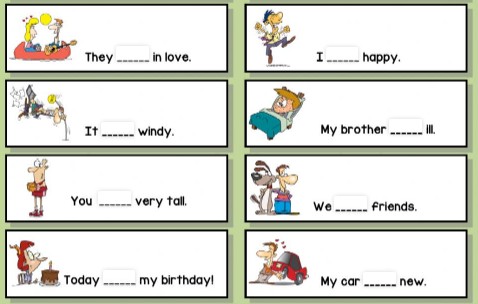 Read their hobbies and write the number in the correct picture. (Lee los intereses o pasatiempos y escribe el número que corresponde en cada imagen)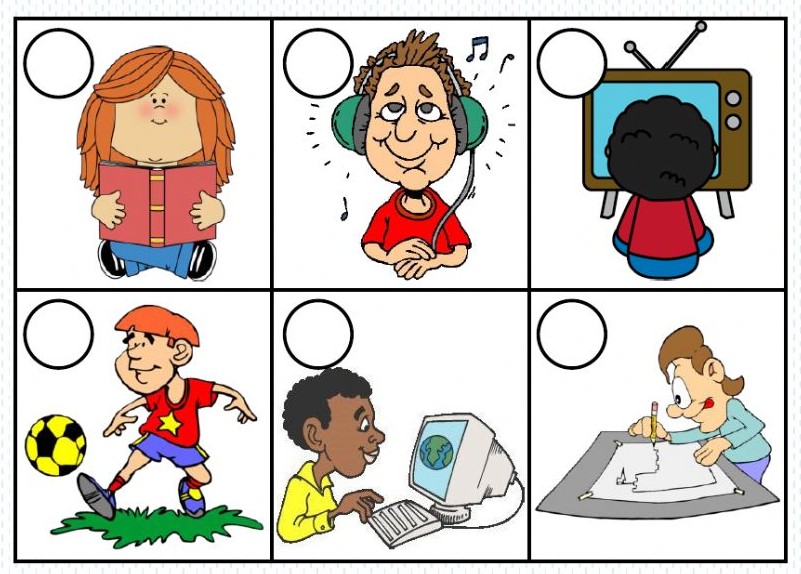 Playing soccerReading a bookSurfing the NetDrawingWatching TVListening to musicWrite in the blank the action of the picture in Spanish and then match it with their word in English. Follow the example. (Escribe en el recuadro la acción de la imagen (en español) y luego une con su traducción en inglés. Sigue el ejemplo.)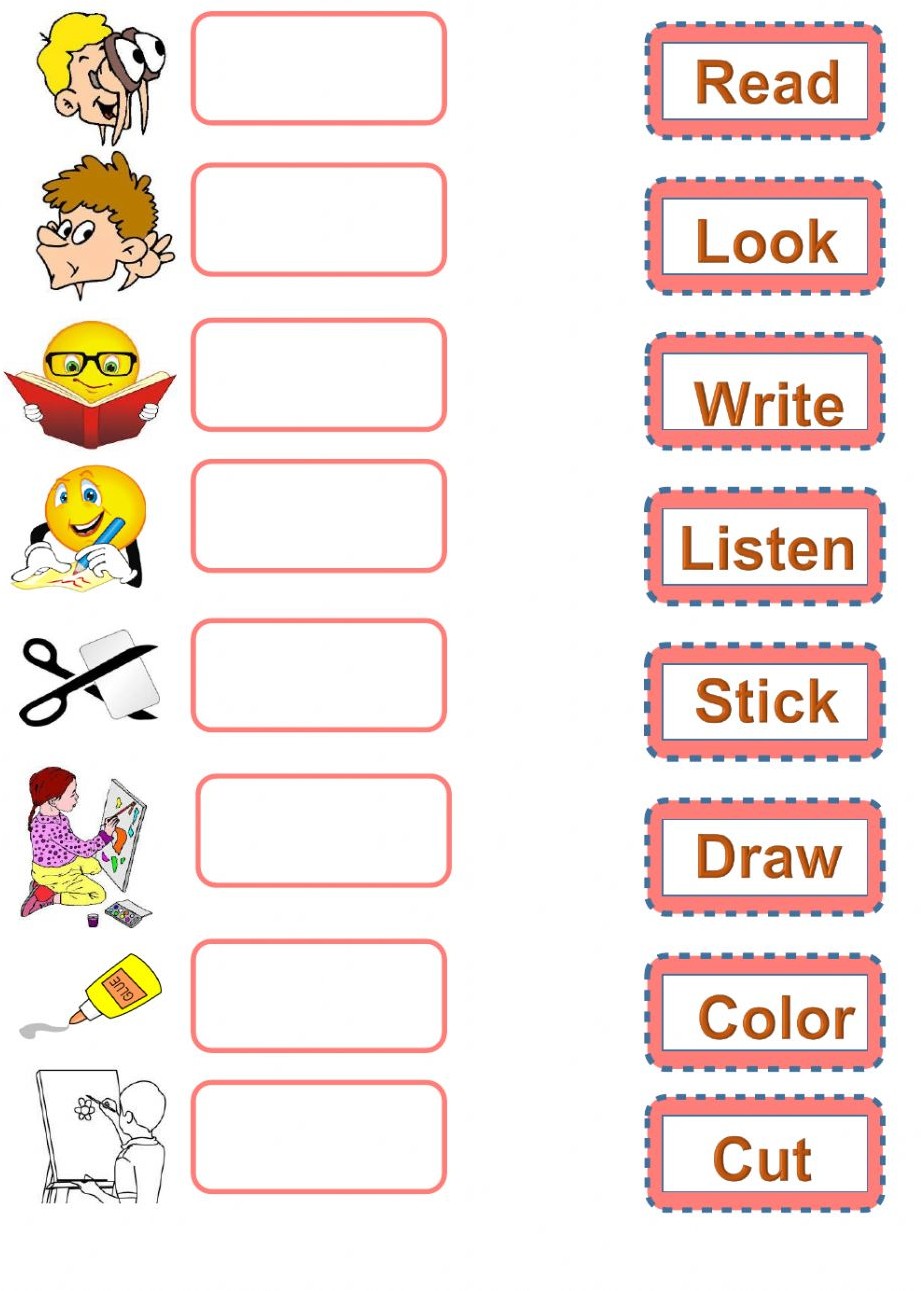 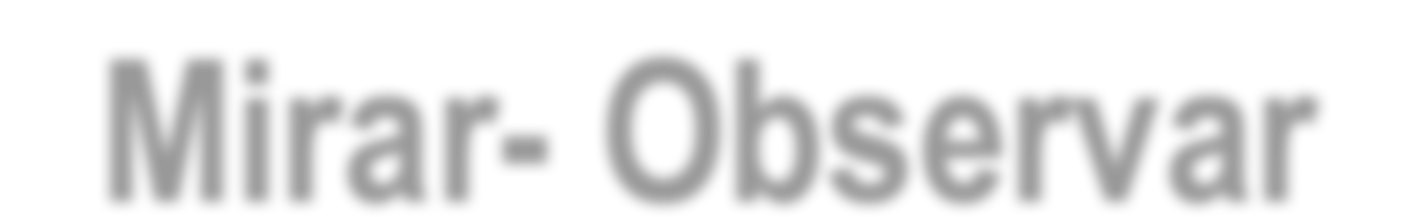 .¿Para qué sirve saber y reconocer las acciones cotidianas en inglés? 	.*Enviar foto de la guia desarrollada al whatsapp del curso y archivar en cuaderno de la asignatura.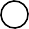 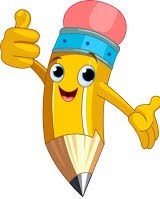 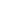 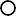 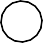 Autoevaluación o Reflexión personal sobre la actividad:1.- ¿Qué fue lo más difícil de este trabajo? ¿Por qué?…………………………………………………………………………………………………………………..Name:Grade: 5°ADate: semana N° 7Objetivo (s): OA15 -Escribir para realizar las siguientes funciones: • describir acciones cotidianas; por ejemplo: I run, I sleep • expresar gustos y preferencias; por ejemplo: I like/don’t like • identificar y expresar cantidades; por ejemplo: there is a/an/one…; there are two/twenty…; It is a/an… • agregar información; por ejemplo: it is big and black • describir posesiones; por ejemplo: this is my/your… …; I/They have… • expresar cantidad numérica hasta el 12 • identificar y describir objetos, personas y lugares por su apariencia; por ejemplo: the… is big; it is black • describir posición de objetos; por ejemplo: the… is on/in/under the…dar información general sobre un tema conocido; por ejemplo: the…is/are/have/eat/read…; he/they is/are/have/eat/read… • describir el clima; por ejemplo: today is sunny/cloudy • solicitar y dar información; por ejemplo: What/ Where is/are...?; there is/are…; it/this/the…is/are…; Is this…? Yes, it is/No, it isn’t; Is he your father? Yes, he is/No, he isn’t.Contenidos: Actividades cotidianas en inglés.Objetivo de la semana: Identificar acciones cotidianas en inglés.Habilidad: Identifican verbo to be y acciones cotidianas en inglés.ENGLISHSPANISHWatch TVVer televisiónArtsArtesSportsDeportesReadingLeerMoviesPelículas